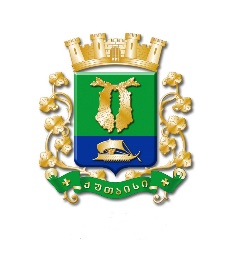 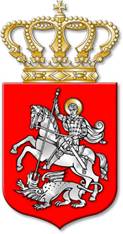 ს  ა  ქ  ა  რ  თ  ვ  ე  ლ  ოქალაქ  ქუთაისის  მუნიციპალიტეტის  საკრებულოგ  ა  ნ  კ  ა  რ  გ  უ  ლ  ე  ბ  ა   308ქალაქი  ქუთაისი		30		სექტემბერი		2020  წელი„ქალაქ ქუთაისის მუნიციპალიტეტის საკრებულოს საფინანსო – საბიუჯეტო კომისიის შემადგენლობის დამტკიცების შესახებ“ ქალაქ ქუთაისის მუნიციპალიტეტის საკრებულოს 2017 წლის 29 ნოემბრის N 27 განკარგულებაში ცვლილების შეტანის თაობაზესაქართველოს ორგანული კანონის „ადგილობრივი თვითმმართველობის კოდექსი“ 24–ე მუხლის 1–ლი  პუნქტის „ბ“ ქვეპუნქტის „ბ.დ“ ქვეპუნქტის, მე-40 მუხლის მე-8 პუნქტის, საქართველოს ზოგადი ადმინისტრაციული კოდექსის 63-ე მუხლის, „ქალაქ ქუთაისის მუნიციპალიტეტის საკრებულოს რეგლამენტის დამტკიცების შესახებ“ ქალაქ ქუთაისის მუნიციპალიტეტის საკრებულოს 2014 წლის 14 ივლისის N1 დადგენილების დანართის მე-14 მუხლის 1-ლი პუნქტის „დ“ ქვეპუნქტის, მე-15 მუხლის მე-2 პუნქტის, 23-ე მუხლის მე-5 და მე-7 პუნქტების, 104-ე მუხლის მე-2 და       მე-3 პუნქტებისა და ქალაქ ქუთაისის მუნიციპალიტეტის საკრებულოს წევრის, კოტე რატიანის 2020 წლის 17 სექტემბრის N 970/02  წერილობითი განცხადების  საფუძველზე:მუხლი 1. შეყვანილ იქნეს ქალაქ ქუთაისის მუნიციპალიტეტის  საკრებულოს საფინანსო-საბიუჯეტო კომისიის შემადგენლობაში ქალაქ ქუთაისის მუნიციპალიტეტის საკრებულოს წევრი, კოტე რატიანი.  (ქალაქ ქუთაისის მუნიციპალიტეტის საკრებულოს წევრის, კოტე რატიანის 2020 წლის 17 სექტემბრის N970/02 წერილობითი განცხადება განკარგულების დედანს თან ერთვის)მუხლი 2. ზემოაღნიშნულიდან გამომდინარე, შეტანილ იქნეს ცვლილება „ქალაქ ქუთაისის მუნიციპალიტეტის საკრებულოს საფინანსო – საბიუჯეტო კომისიის შემადგენლობის დამტკიცების შესახებ“ ქალაქ ქუთაისის მუნიციპალიტეტის საკრებულოს 2017 წლის 29 ნოემბრის N27 განკარგულებაში. კერძოდ, შეიცვალოს განკარგულების პირველი მუხლი და ჩამოყალიბდეს შემდეგი რედაქციით: „მუხლი 1. დამტკიცდეს ქალაქ ქუთაისის მუნიციპალიტეტის საკრებულოს საფინანსო – საბიუჯეტო კომისიის შემადგენლობა საკრებულოს შემდეგი წევრებისაგან:1. ჭეიშვილი გიორგი;2. ნიჟარაძე მარეხ;3. საღინაძე იმედა;4. კოსტავა ნანა;5. კოპალეიშვილი ამირან;6. კვიცარიძე მერაბ;7. ჩეჩელაშვილი ნიკოლოზ;8. ბრეგაძე ბესიკ;9. რატიანი კოტე.“.მუხლი 3. განკარგულება შეიძლება გასაჩივრდეს, კანონით დადგენილი წესით, ქუთაისის საქალაქო სასამართლოში (ვ.კუპრაძის ქუჩა №11), მისი გაცნობიდან ერთი თვის ვადაში.მუხლი 4. განკარგულება ძალაში შევიდეს კანონით დადგენილი წესით. 		საკრებულოს  თავმჯდომარის  მოადგილე, 		საკრებულოს თავმჯდომარის მოვალეობის 				შემსრულებელი				ირაკლი  შენგელია